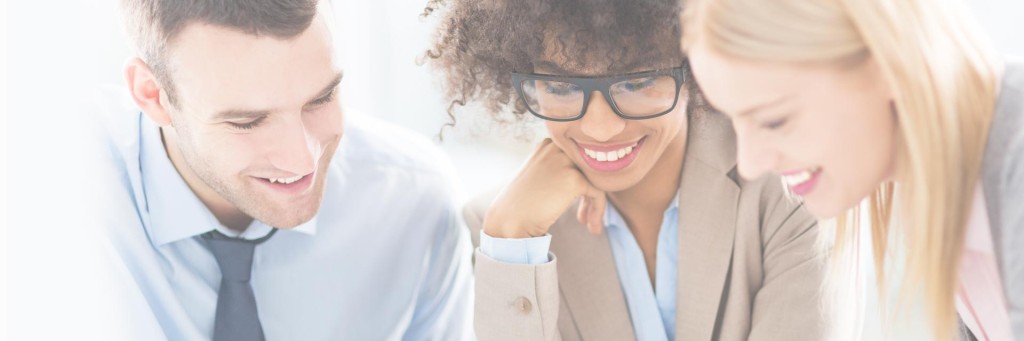 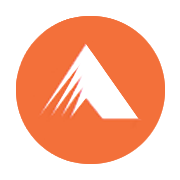 The Dunn Construction and Dunn Roadbuilders Employee Assistance Program (EAP) is available to all employees and eligible dependentsThe EAP provides confidential assessment and short-term, professional counseling services for personal problems that interfere with everyday living.  Services available to you include:Counseling ServicesUp to six (6) free face-to-face sessions provided for issues such as:Grief and lossCoping with changeMarital/family issuesInterpersonal relationship difficultiesStress-related problemsReferrals to other professionals when necessaryWork/Life Services							Unlimited Telephonic Coaching: scheduled telephonic sessions for non-clinical work/life issues such as grief, change, relationship issues, and stress.Eldercare Support Services: referrals for eldercare; resources and materials on retirement, housing concerns, grief and loss, disaster support, Medicare/Medicaid, and respite.Legal Counseling Services: a free, comprehensive legal consultation with access to a 25% discounted rate for future services. (These services do not apply to employment issues.)Financial Counseling Services: a free session with a certified financial professional with access to a 15% discount for future services and/or local community referrals to other financial advisement resources.Community Support Resources: access to referrals to thousands of community resources including 12-step groups, community mental health agencies, support groups, and more.Online Services: the American Behavioral website allows you to navigate services offered, locate a provider in your area, take surveys, and much more.  Please visit www.americanbehavioral.com. 